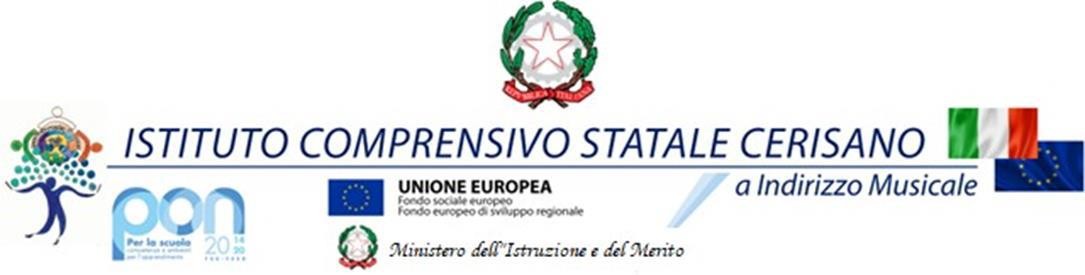    PROGRAMMA DEL VIAGGIO D’ ISTRUZIONE …………….                                                                                                              Il Docente con Funzione Strumentale……………………………….    DESTINAZIONE ( REGIONE)ITINERARIODURATA N. gg……………..dal……………………al………………….N. ALUNNI  N°…………DATA DI PARTENZADATA DI RIENTROMEZZO DI TRASPORTOCATEGORIA ALBERGO3 stelle*** CENTRALE □     SEMICENTRALE □ PERIFERICO □TRATTAMENTOHotel………………………………..Pensione completa…………………...  Mezza pensione…………………………TIPOLOGIE CAMERECamere Singole gratuite per i docenti Doppie, triple e quadruple per gli alunni.Tutte le camere con servizi privati interni alle camere, sia per i docenti che gli alunni.GRATUITA’ DOCENTI……gratuità ogni …..paganti.PRIMO GIORNOPartenza ore…………….Arrivo meta ore…………...SECONDO GIORNOOre…………….Ore …………..TERZO GIORNORientro ore ………………………INGRESSI / PRENOTAZIONIVerificareGUIDEGuida …..giorno per……..COSTO DEFINITIVOINDICAZIONI DI PAGAMENTOEvento Pago in ReteScadenza:……………………………..ASSICURAZIONICompleta copertura assicurazione R.C.DOCENTE REFERENTEProf…………………..DOCENTI ACCOMPAGNATORIProf……………………..                  Prof……………………..DOCENTI ACCOMPAGNATORI (supplenti)Prof………………………               Prof……………………..